Hi Bobby and Sydney,Thank you for agreeing to oversee implementing the tree plan for Poly. Sydney Wade, wants to plant trees as her Class of 2020 Agents of Change project. Bobby Marinelli is the head of the Science Department and is very familiar with the school grounds.  Bobby is whom I would confer with regarding identifying ideal tree locations. Attached is a sample one from Blue Water Baltimore that is a good model.  Below are a list of species available for planting this spring.Willow OakRed MapleArmstrong MapleServiceberry Eastern RedbudHoney locustSweet gum London PlaneOkame CherrySargent Cherry Southern Red oak American ElmZelkovaPurple PlumBobby and Sydney should consult with Bryant regarding the planting details for each species. Based off of this, they can select which trees they want in the plan. Then Bryant can develop a proposed planting plan that we can use to confirm planting locations. Once Bobby and Sydney create their tree plan, they will share it with Joanna Pi-Sunyer who will share it with Mrs. Rodgers of the Ground Shop; she may want to walk the site with some combination of us. Goal is to plant soon – March or April, if possible.  Student involvement would be great, if possible.  Tree Trust will water all new trees for two years.  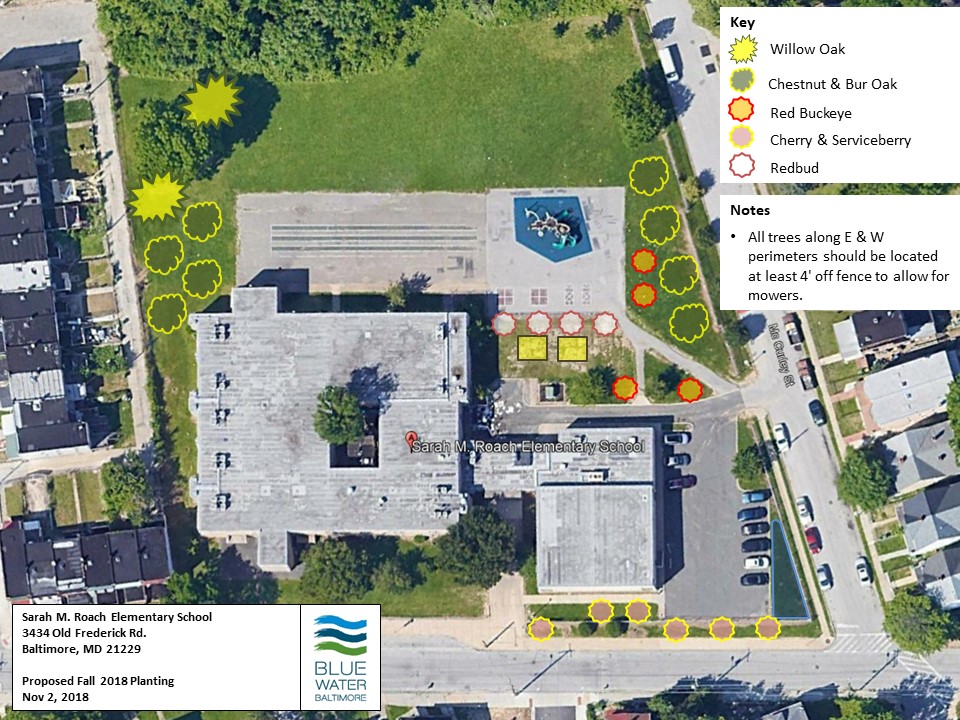 